ExercícioDesenvolve o relatório da experiencia 10 usando o modelo das experiencias anteriores. Este relatório terá como objetivo desenvolver um descodificador que identifique os primeiros 4 números primos.“Números primos são números maiores que 1 (um) e que são divisíveis somente pelo número natural 1 (um) e por ele mesmo. Números primos: 2, 3, 5, 7, 11,13.”Tipo de circuitoTrata-se de um circuito descodificador 3:_8___Tabela de verdade e Expressão booleanaEscreve aqui a expressão booleana do teu circuito, bem como a tabela de verdade. Circuito lógico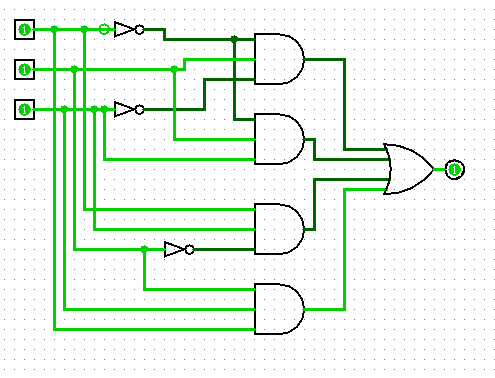 Coloca aqui a imagem do circuito lógico desenvolvido no LOGISIM. 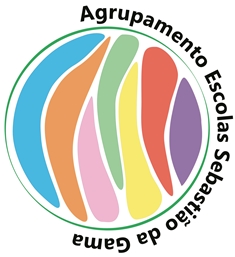 Escola Secundária de Sebastião da GamaSistemas Digitais e Arquitetura de Computadores – Módulo 3Ano 10º - Turma NProf. Carlos PereiraI2I1I000000010010101111000101111001111